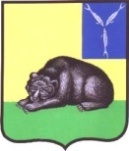  ГЛАВА МУНИЦИПАЛЬНОГО ОБРАЗОВАНИЯ ГОРОД ВОЛЬСКВОЛЬСКОГО МУНИЦИПАЛЬНОГО РАЙОНАСАРАТОВСКОЙ ОБЛАСТИ                                                  П О С Т А Н О В Л Е Н  И Еот 05 июня 2018 г.                          № 15                                        г.ВольскВ  соответствии со ст. 28 Градостроительного  кодекса Российской  Федерации, Федеральным законом от 06.10.2003 г. № 131-ФЗ «Об  общих  принципах организации местного  самоуправления  в Российской Федерации»,  Положением о публичных слушаниях Совета муниципального образования  город  Вольск, утвержденного решением Совета  муниципального  образования  город Вольск от 14.09.2010 г. № 27/2-159,   ПОСТАНОВЛЯЮ:         1. Назначить проведение публичных слушаний по обсуждению  проекта  изменений  в Генеральный план  муниципального  образования город Вольск Вольского     муниципального    района    Саратовской   области,  утвержденные  решением Совета муниципального образования город Вольск   от 10.06.2011 г. № 37/2-214 ,   в  части   изменения границ   функциональных зон  в границах  кадастрового  квартала 64:42:010901.2.  Публичные слушания назначить  на  11  июля  2018 года в 14.00 часов.3. Местом проведения  публичных  слушаний, указанных  в пункте  1 настоящего постановления,   определить малый зал (кабинет № 5) администрации   Вольского  муниципального района  по адресу:   г.  Вольск,  ул. Октябрьская,  д.114 (второй этаж).4. Утвердить состав комиссии по подготовке и проведению публичных  слушаний согласно приложения.	5. Комиссии  по  подготовке и проведению  публичных  слушаний, указанной в пункте 4  настоящего постановления  поручить:а)  организовать прием предложений и  замечаний  по  вопросу публичных слушаний в  кабинете № 40  здания  администрации  Вольского  муниципального  района  по адресу: Саратовская  область,  г.Вольск, ул. Октябрьская, 114.б) обеспечить  организацию и проведение публичных  слушаний  в  соответствии  с Положением  о    публичных  слушаниях Совета муниципального образования   город Вольск, утвержденным  Решением Совета  муниципального образования  город Вольск Вольского  муниципального  района   от 14.09.2010 г. № 27/2-159.6. Прием предложений на  публичные слушания осуществляется до 10-00 часов  10 июля 2018 года  (включительно).7.  Опубликовать  настоящее  постановление  в очередном  номере  газеты  «Вольский  деловой  вестник».	8. Контроль   за   исполнением  настоящего   постановления оставляю за собой.	9. Настоящее постановление вступает  в  силу  с  момента  подписания и  подлежит  официальному опубликованию.Глава муниципального  образования город Вольск                                                                               В.В. Гуменюк    Приложение                                                                                   к постановлению  главы                                                                                  муниципального  образования                                                                                    город Вольск от 05.06.2018 г. № 15Составкомиссии по подготовке и проведениюпубличных слушанийПредседатель  комиссии – Баршутин  Вадим Витальевич, заместитель главы администрации Вольского муниципального района по муниципальному хозяйству и градостроительству;                                              Члены  комиссии:1. Гуменюк Вячеслав Владимирович,  глава    муниципального образования город Вольск;2. Кудайбергенова Анастасия Александровна, начальник  отдела  землеустройства и  градостроительной деятельности администрации  Вольского  муниципального района;3. Бондаренко Людмила Владимировна, заместитель  главы администрации Вольского муниципального  района по экономике, промышленности  и потребительскому  рынку;4.  Дудников  Антон  Викторович,  председатель  комитета по  управлению                                                           муниципальным  имуществом  и природными  ресурсами  администрации                                                            Вольского  муниципального района;5. Мельникова Елена Васильевна, начальник отдела договорных  отношений комитета  по управлению  муниципальным имуществом и природными ресурсами   администрации Вольского муниципального района;6.  Алексеева Яна Анатольевна, начальник управления  правового  обеспечения администрации  Вольского  муниципального района;7. Коптева Светлана Владимировна, заведующий сектором землеустройства отдела землеустройства и градостроительной деятельности администрации Вольского муниципального района;8. Казакова  Юлия  Михайловна, заведующий сектором градостроительства  отдела       землеустройства  и  градостроительной деятельности  администрации  Вольского муниципального   района.9.Минина  Татьяна Владимировна, консультант  сектора  градостроительства  отдела       землеустройства  и  градостроительной деятельности  администрации  Вольского муниципального   района.Глава муниципального  образования город Вольск                                                                               В.В. Гуменюк  О подготовке и проведении публичных слушаний по проекту внесения изменений в  Генеральный план  муниципального образования город Вольск 